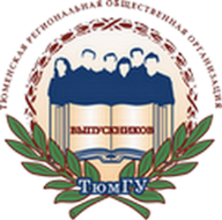 ТЮМЕНСКАЯ РЕГИОНАЛЬНАЯ ОБЩЕСТВЕННАЯ ОРГАНИЗАЦИЯ ВЫПУСКНИКОВ ТЮМЕНСКОГО ГОСУДАРСТВЕННОГО УНИВЕРСИТЕТАВЫПИСКА ИЗ РЕШЕНИЯПРАВЛЕНИЯ ОРГАНИЗАЦИИот 26.05.2016 г.										№ 3Об итогах выполнения совместныхмероприятий ТРООВ ТюмГУ, ТРО ООО«Ассоциация юристов России», департаментаобразования и науки Тюменской области иИГиП ТюмГУ по правовому просвещениюучащихся школ области в 2015-2016 учебном году	Заслушав отчёт исполнительного директора В.В. Ивочкина об итогах выполнения совместных мероприятий Тюменской региональной общественной организации выпускников Тюменского государственного университета, Тюменского регионального отделения Общероссийской общественной организации «Ассоциация юристов России», Департамента образования и науки Тюменской области и Института государства и права Тюменского государственного университета по правовому просвещению учащихся школ области в 2015-2016 учебном году правление решило:Наградить за активное участие в реализации мероприятий по правовому просвещению учащихся муниципальных автономных образовательных учреждений Тюменской области:Серебряным знаком ТРООВ ТюмГУ: - Петрова Владимира Васильевича, доцента кафедры уголовного права и процесса Института государства и права Тюменского государственного университета, кандидата юридических наук, доцента.Президент организации						Н.М. Добрынин